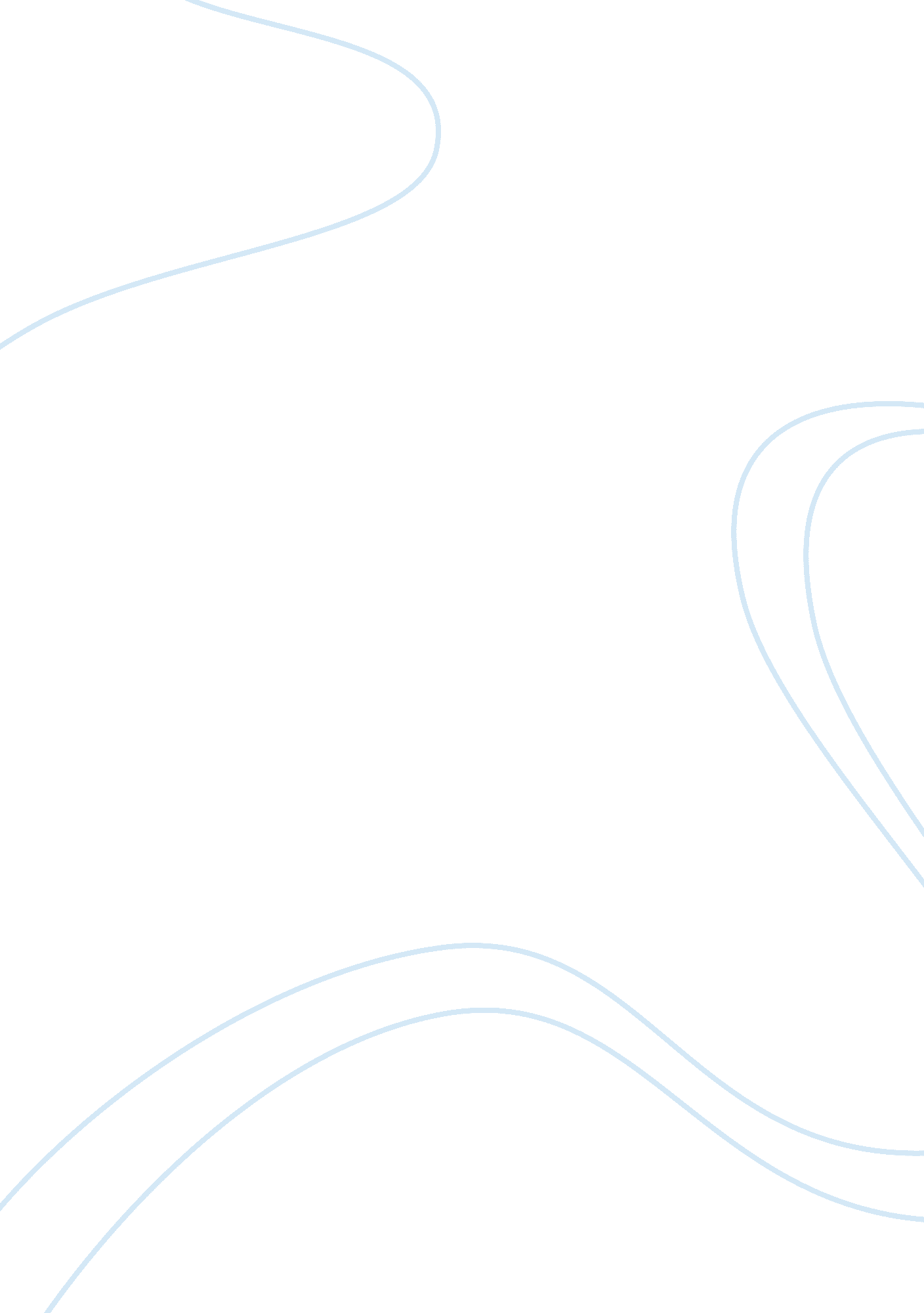 Once more to the lake essay sample essay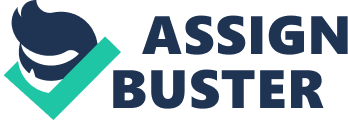 Rhetorical Analysis of E. B. Whites Once More to the Lake E. B. Whites Once more to the Lake provides acute penetration into the life of a middle-aged adult male reflecting on the yesteryear. nowadays. and future. The scene of the essay chiefly resides at a lake that offered the writer eternal sums of pleasance as a kid. Now as an grownup. the writer wishes to live over this experience and seek to recapture his young person. Throughout the essay a major subject develops: Although the transition of clip produces a nexus between coevalss. it in itself reflects human existences ain mortality. From the age of five. the writer began to bask perennial pleasance at a olympian lake in Maine with his household. As an grownup. nevertheless. he seems to hold strayed away from his young person to a certain grade. and now calls himself a salt-water adult male. no longer able to bask the pleasances of a fresh. vernal life ( lake ) . While this remains true. the restlessness of the tides sometimes prevails. and he begins to hanker for his childhood memories of adolescence and felicity. In an attempt to fulfill these desires. he returns to the lake in his early mid-fortiess with his boy. On the journey to the lake he ponders about how the lake might differ from his ain remembrances. His head starts to associate past events together in a concatenation of idea that seems to bind them to the present. While White claims to be revisiting old hangouts. he besides makes mention to the lake retention sacred and holy qualities. This provides grounds that he may experience slightly discerning of the finds he will meet on the trip. One such discover he wishes to avoid remains his ain mortality. To carry through this he begins to look for things that have non changed over the old ages. Get downing in the 4th paragraph. the writer starts to bring forth the sense that the old ages were a mirage and there had been no old ages. Indeed. the repeat of phrases such as these allow the reader to obtain a better grasp for the grade in which the writer wants clip would non travel frontward. White besides provides specific illustrations on his finding to associate the yesteryear to the present. He reflects on the fact that a route still leads to the lake. and 15-year-old state misss still serve repasts for the lakes visitants. The lake itself provides a clear focal point for many of the writers ideas. He desires to associate to the lake because he sees the lake as a figure that has stood the trial of clip and endured without aging. Expressions such as the same moistness moss covering the worms in the come-on can. little moving ridges were the same. and same fresh H2O departures and debris supply farther grounds the writer believes there had been no transition of clip between the present clip and his childhood. While ruminating about the yesteryears ties to the present. White continues a mental metabolism that began earlier on the trip. Upon geting to the lake. White remembers how he used to mouse out into the sweet out-of-doorss and get down out in the canoe. When he wakes up one forenoon to hear his boy making the same. White begins to prolong the semblance that he ( kid ) was I ( White ) . While at times White feels he is his boy. he besides catches himself playing the function of his ain male parent from clip to clip. The multiple beings he perceives give him a creepy esthesis. While angling on his boat with his boy. White remembers making merely such a thing as a kid. and begins to inquire which rod I was at the terminal of. As a darning needle lands on the terminal of his rod. White dips his rod into the H2O as if to prove the Waterss of his young person. The dragonfly momentarily flies away before returning to the terminal of the rod. as if it to reaffirm the writers hope that there had been no old ages. As White begins to take note of the multiple characters he plays in his head while urgently seeking to keep feelings of juvenility. he begins to see his ain mortality face-to-face. Many promotions of the times creep up on him out of the blue. even in topographic points he at first thinks remain the same. A new. tarred route replaces the soil route that one time lead to the campsite. The state girls that he thinks have been insusceptible to clip really have changedwith new. clean hairdos. And the route that one time included three paths has been reduced to twothe path for horses no longer needed due to vehicles being produced in mass measures. This observation starts the downward spiral the writer takes in the essay from experiencing he remains full of young person to cognize he remains bound for decease. The symbolism involved revolves around the three characters White partakes. Merely as one of the paths has disappeared. one character in his life ( his male parent ) has died and ne’er will return. White realizes that one twenty-four hours. he excessively. will melt off from being. Left with two characters. White begins to lose clasp of the juvenility he wishes to retain. He thinks back to his childhood and remembers how the summers ever showed so much life and that everything seemed good and enjoyable. He believes the summers of the yesteryear to be about excessively cherished to compare to the present times. In this idea he further loosens his clasp of his yesteryear. his young person. Although he begins to recognize his childhood yesteryear remains gone everlastingly. he believes the past traditions. such as geting to the campground by waggon. keep truly alone and priceless qualities that he should prize in his bosom. Other events besides start to interrupt the semblance and set the old ages traveling. White provides an extended history of how the powerboats had changed over the old ages. No longer could one bask the nice. solemn. and quiet powerboats of the past. Alternatively. newer. faster. and louder motors had been developed. damaging the repose that one time existed. In the concluding two paragraphs of the essay. White reaches a flood tide in his essay. The suspense of how the writers feelings will reason persists as. Everywhere I went I had problem doing out which was I. the one walking at my side. the one walking in my bloomerss. Although so much grounds exists that the yesteryear is gone. ne’er to be relived. White still clings to the hope that he can retain juvenility. Finally. a storm erupts over the focal point of Whites youth. the lake. The storm non merely disturbs the nature of the lake and its visitants. it besides begins a fiasco of Whites vision of young person. As the conditions composure. White retains a false hope one last clip that his young person remains integral and can non be wholly destroyed. Phases such as joy and alleviation. hope and liquors. and kids shouting with delight lead the reader to believe that White feels he has overcome his fright of decease. The same events and happenings happen now after a storm that did in the yesteryear. associating the coevalss in a strong indestructible concatenation. This concatenation. nevertheless. really leads to the writers realisation of his ain mortality. As his boy prepares to leap into the lake after the storm subsides. White realizes he has perfectly no purpose of partaking in this childhood luxury. This realisation outright destroys his hope to retain his juvenility. and as his boy pulls on his moisture. cold trunkss. White feels the iciness of decease in his inguen. a topographic point frequently associated with life and birthrate. E. B. Whites Once More to the Lake reflects on the writers discovery that a concatenation connects the yesteryear to the present. But as God assigned him a specific nexus in that concatenation. he must accept his ain mortality. and deter from making false semblances that he can cite his past young person by agencies of his milieus. 